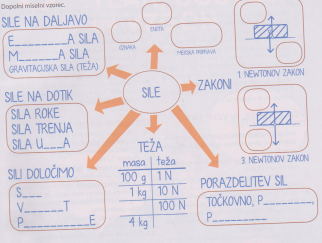 Naloga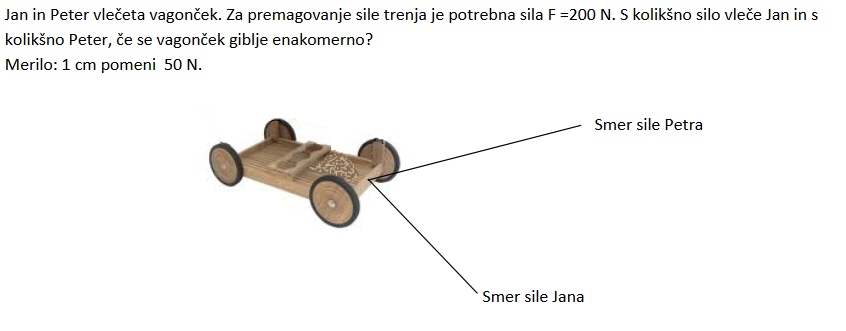 Sila Petra je = Izračunaj po enačbi in zapiši rezultat  F = merilo za sile x dolžina  Sila Jana     = Izračunaj po enačbi in zapiši rezultat   F = merilo za sile x dolžinaNaloga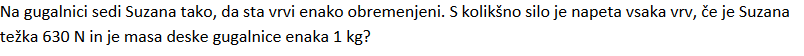 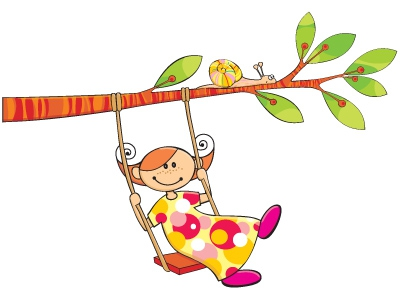  a.)    Sila teže Suzane in sila teže gugalnice, je skupna      sila teže, ki znaša Fg= Fg (suzane ) + Fg(gugalnice) = (Napiši kolikšna je rezultanta )b. S kolikšno silo je obremenjena (ena) vrvica?    Zapiši rezultat:                                                          Razloži zakaj je tolikšen rezultat.